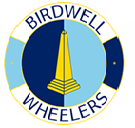 Open Hill Climb 25th August 2019.       First rider off at 18:01The event HQ is Green Moor Residential Centre Chapel Lane Green Moor S35 7DX.Link here: locationIt is just yards from the finish of the climb.It will be open at 5pm, one hour before the start of the event.There are toilet and shower facilities on site. Refreshments will be available.There is no parking at the Centre and we ask riders not to park on Chapel Lane itself as it is narrow.NB No turbotrainers within 100 yards of residential properties please.Either park considerately on Green Moor Road or in the car park opposite the start of Well Hill Road. The entrance is just south of the stone bridge over the River Don. Parking here would allow yourself a recce of the course.Paul Heggie